В рамках празднования 65-летия Липецкой области в школе прошли праздничные мероприятия:-цикл классных часов, презентаций, бесед, просмотр кинофильмов, посвященных  истории образования Липецкой области, этапах ее развития, о знаменательных местах Липецкой земли и  известных людях родного края;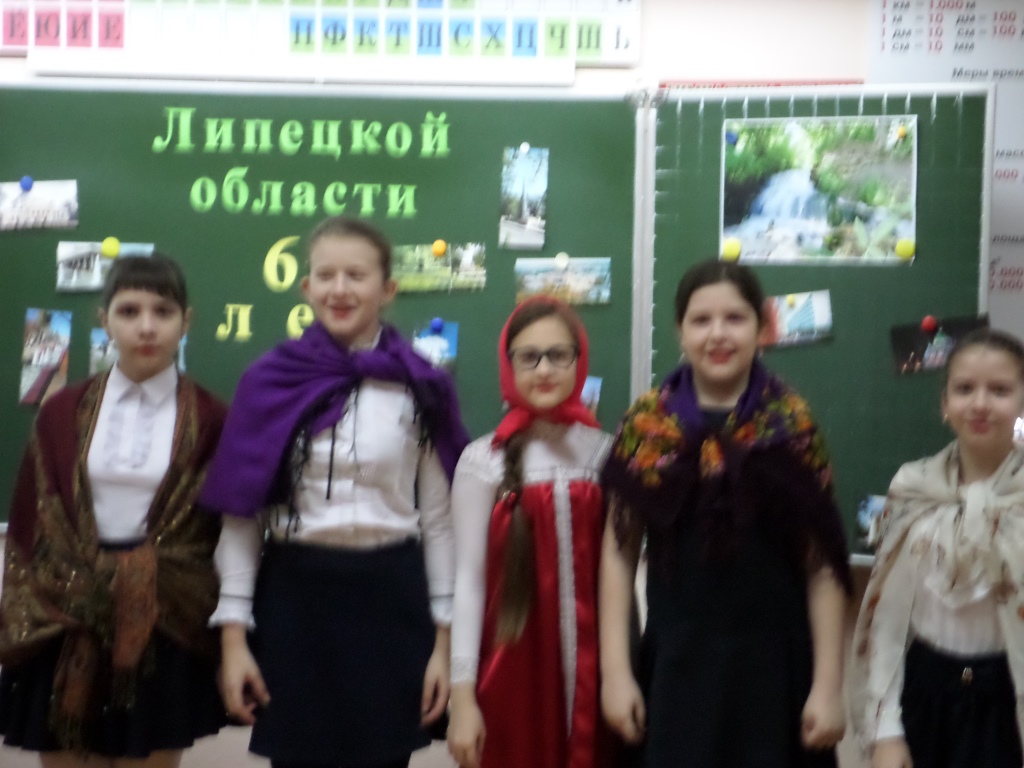 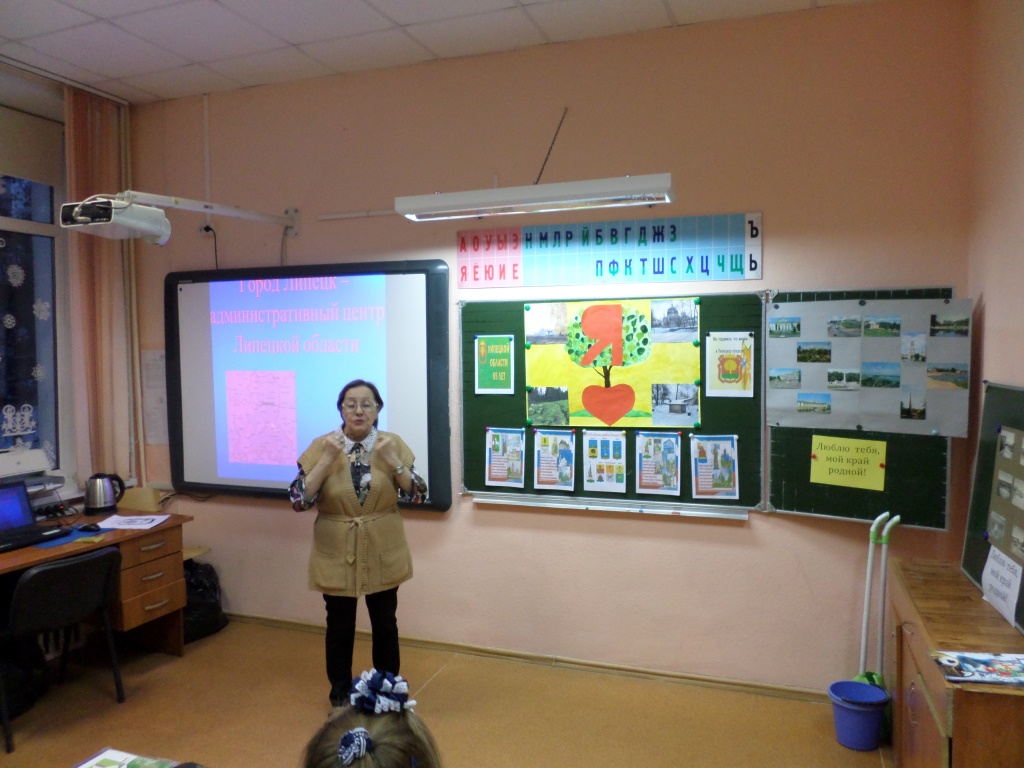 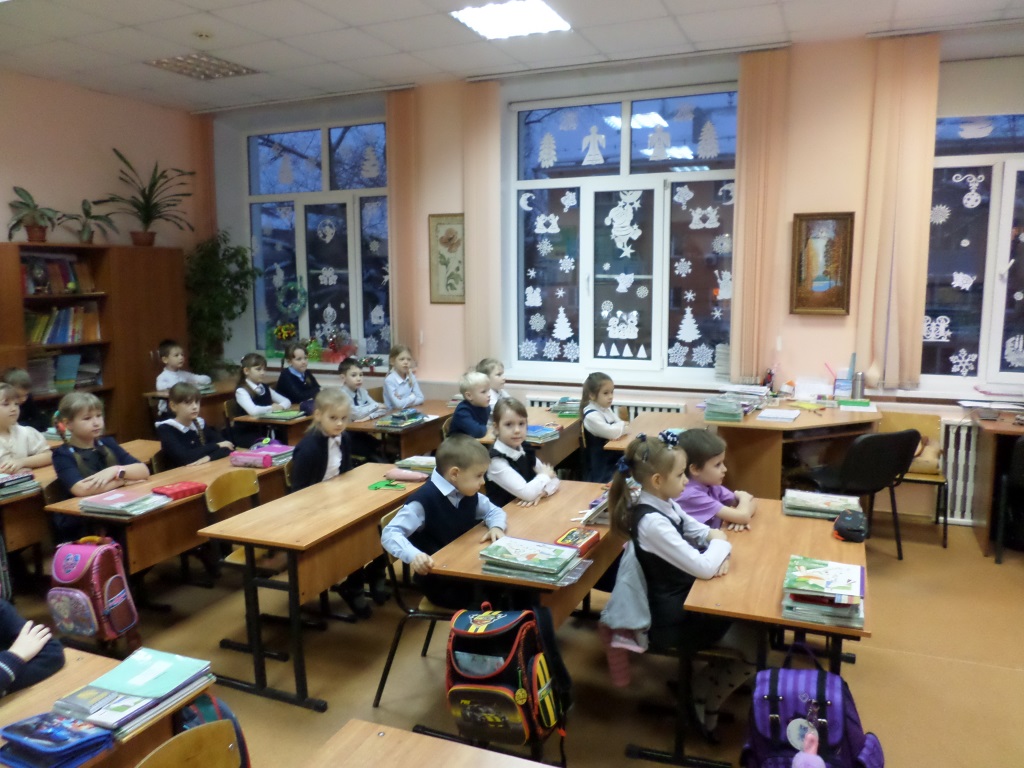 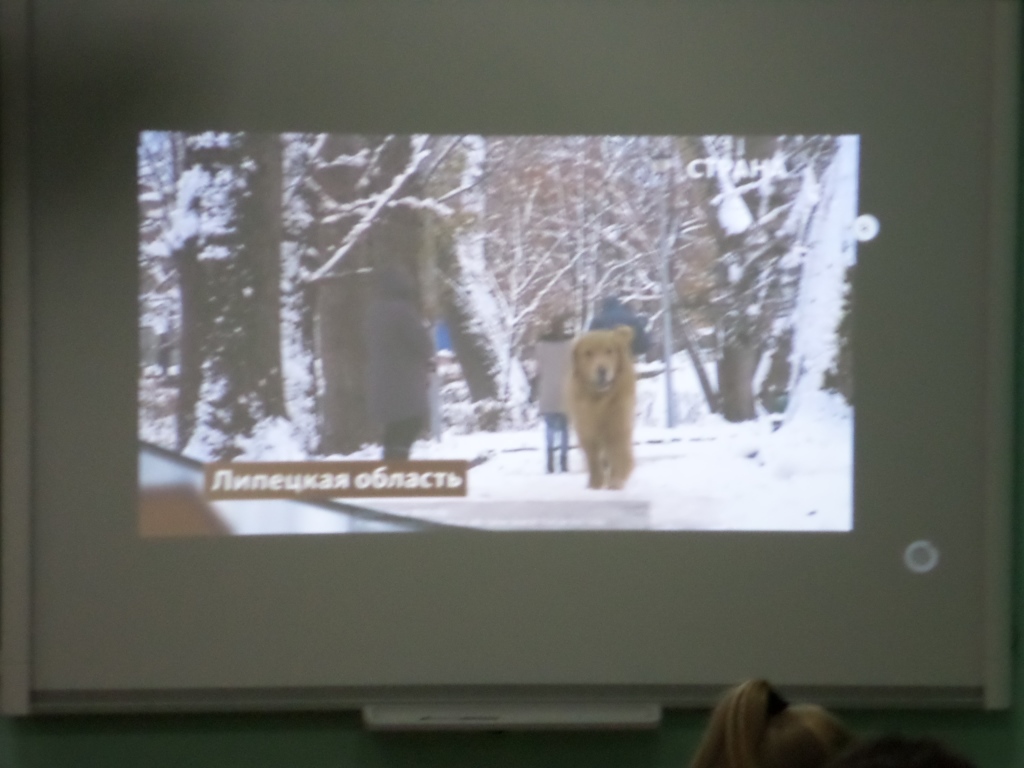 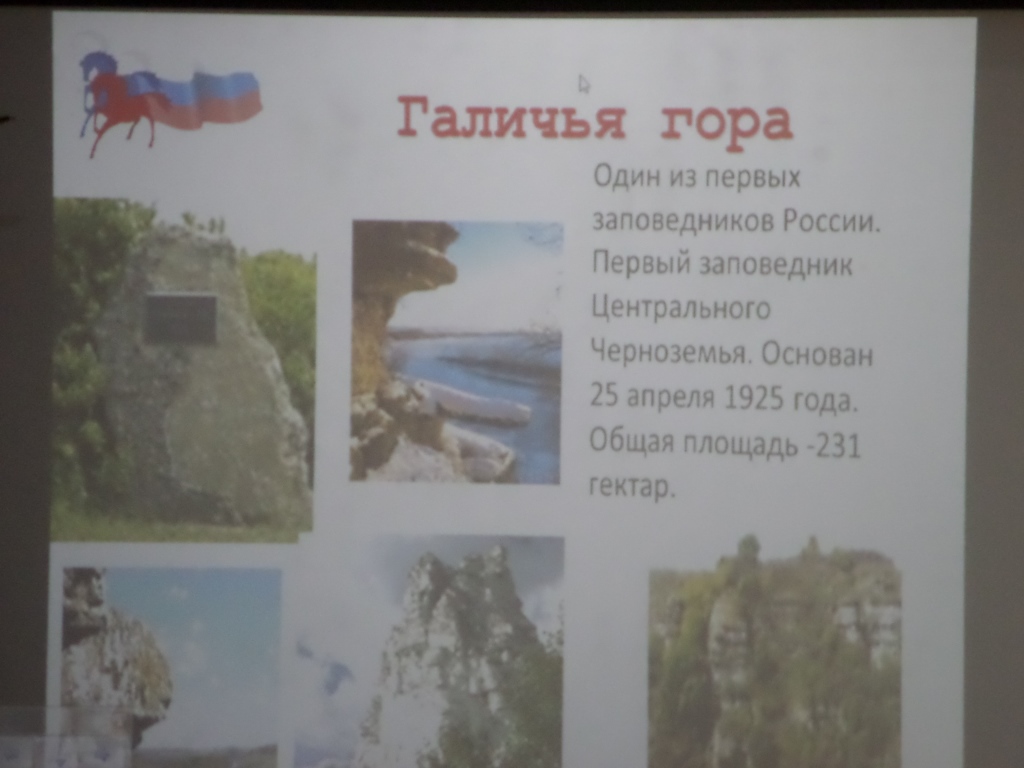 - спортивные соревнования;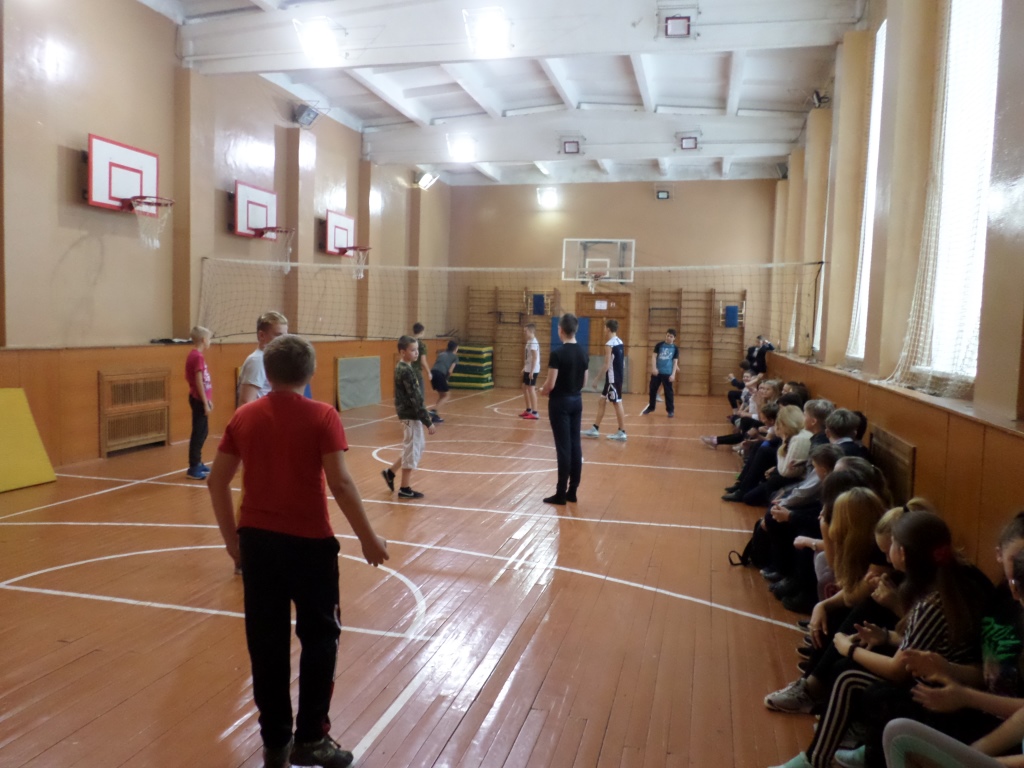 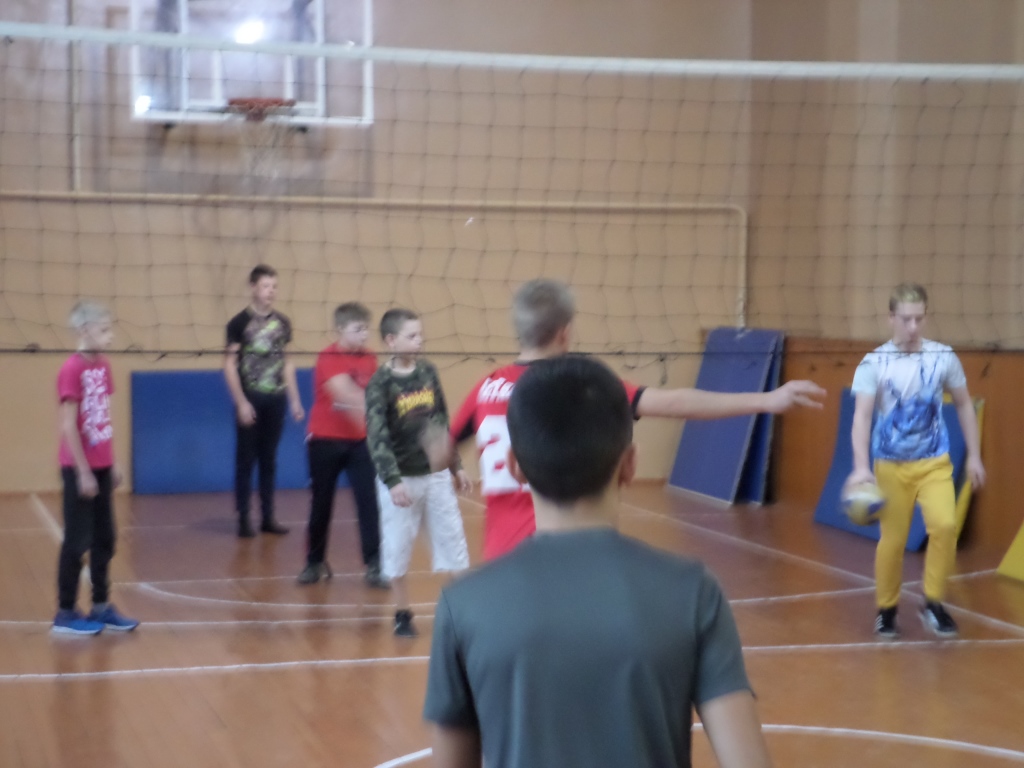 - флеш-моб;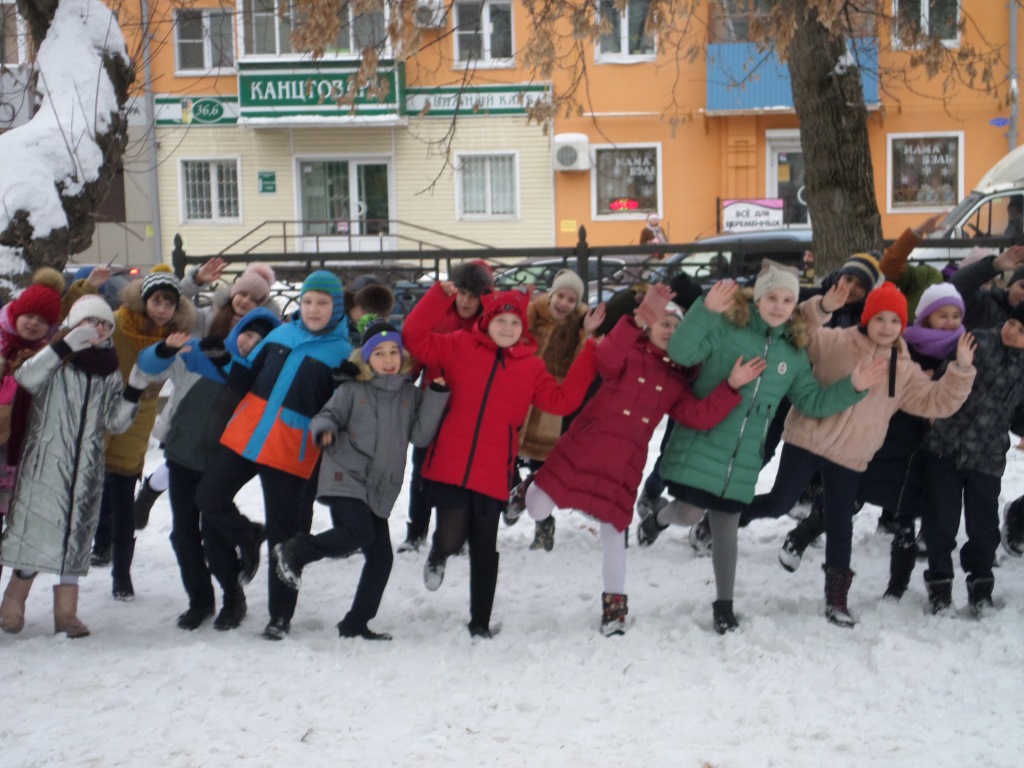 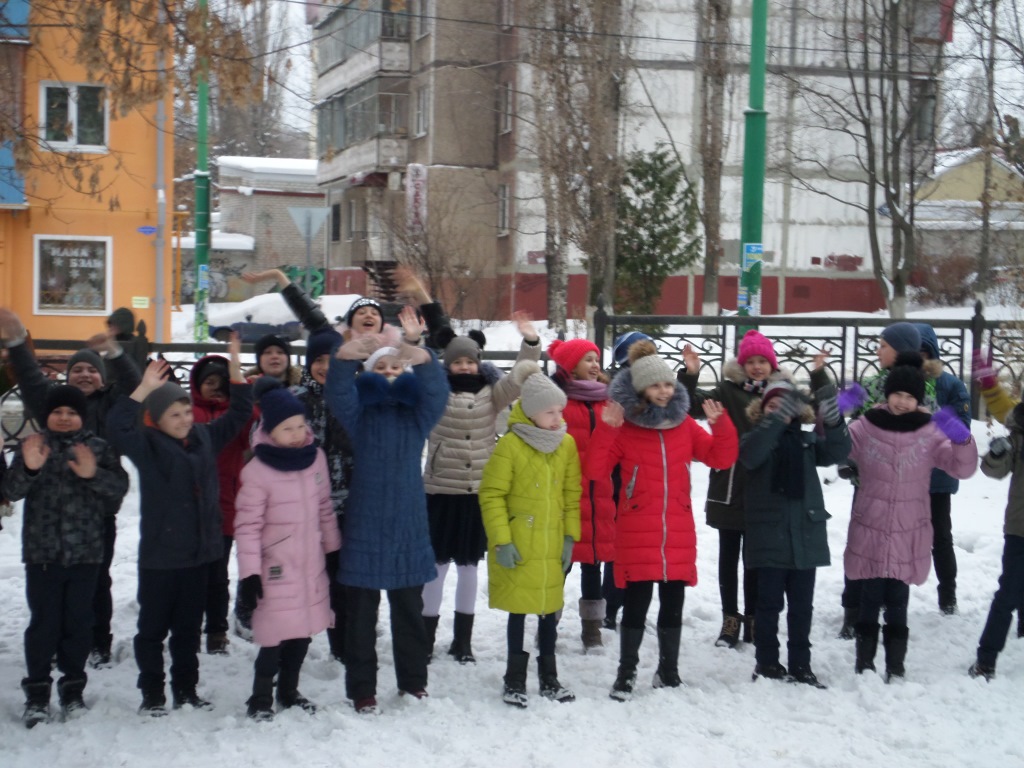 -фотосессия «65 лет Липецкой области»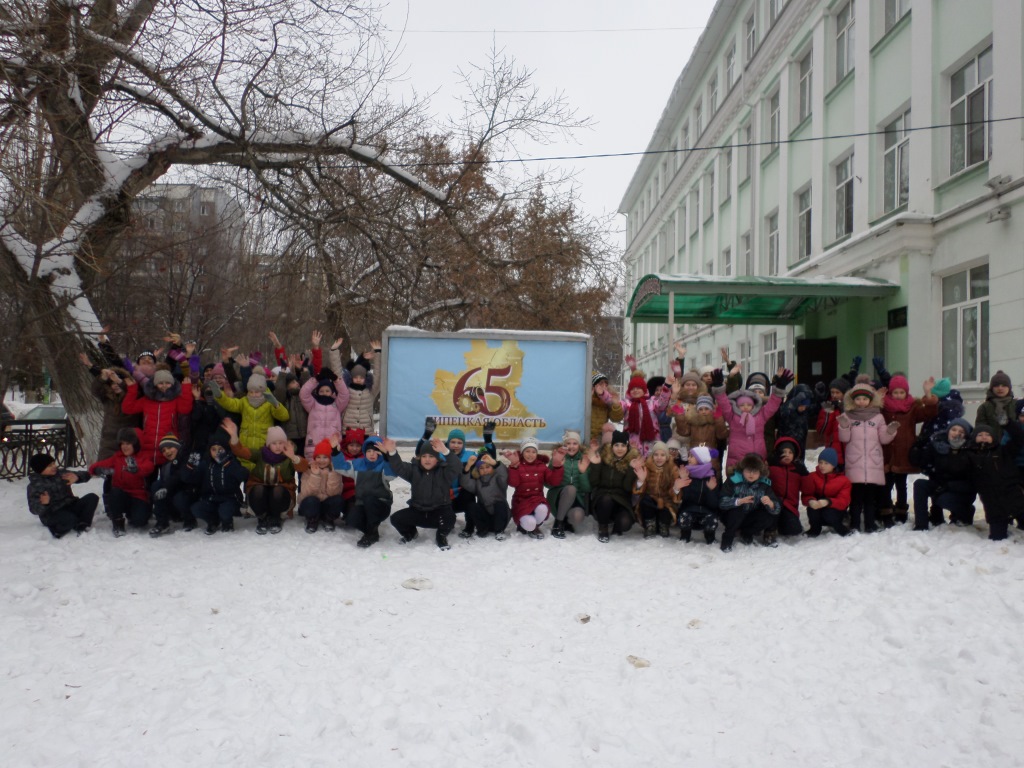 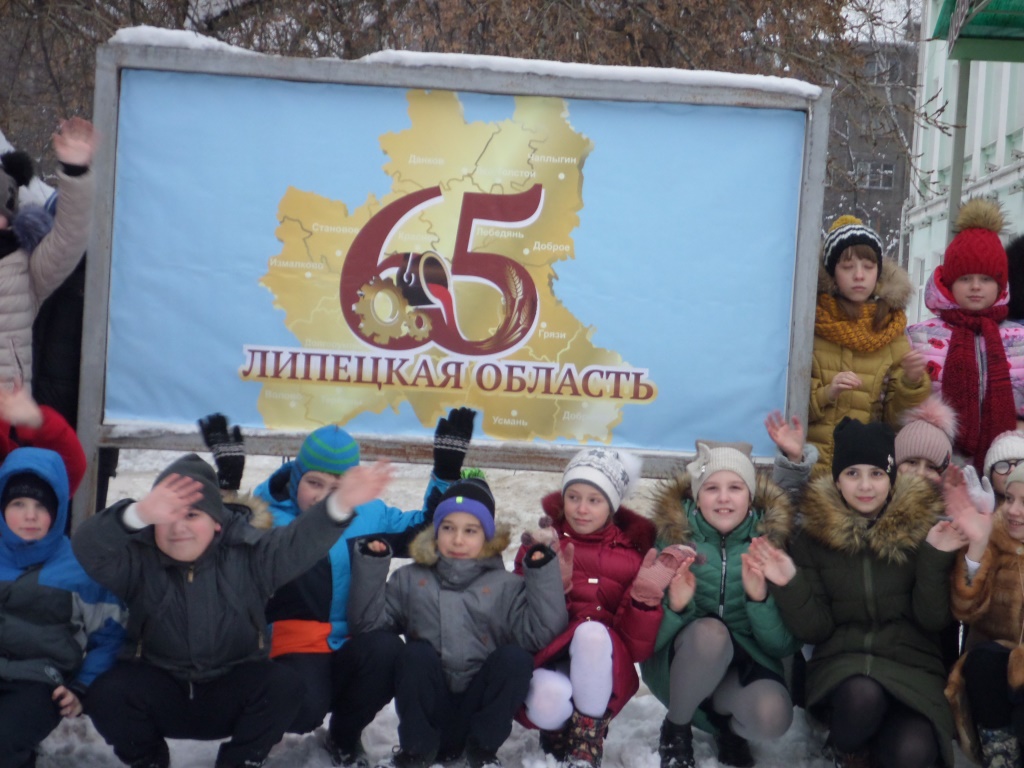 